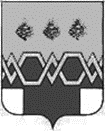 ДУМАМ А К С А Т И Х И Н С К О Г ОМ У Н И Ц И П А Л Ь Н О Г О  О К Р У Г АТ В Е Р С К О Й  О Б Л А С Т ИР Е Ш Е Н И ЕОт 05.10.2022 года                                                                                                                № 16Об утверждении Порядка участия граждан в обсуждении проекта Устава Максатихинского муниципального округа Тверской области, проекта решения Думы Максатихинского муниципального округа о внесении изменений и дополнений в Устав Максатихинского муниципального округа Тверской области и порядка учета их предложенийВ соответствии со статьей 44 Федерального закона от 06.10.2003 № 131-ФЗ «Об общих принципах организации местного самоуправления в Российской Федерации», законом Тверской области от 07.04.2022 № 11-ЗО «О преобразовании муниципальных образований, входящих в состав территории муниципального образования Тверской области Максатихинский муниципальный район, путем объединения поселений и создании вновь образованного муниципального образования с наделением его статусом муниципального округа и внесении изменений в отдельные законы Тверской области»,  ДУМА МАКСАТИХИНСКОГОМУНИЦИПАЛЬНОГО ОКРУГА РЕШИЛА:1. Утвердить Порядок участия граждан в обсуждении проекта Устава Максатихинского муниципального округа Тверской области, проекта решения Думы Максатихинского муниципального округа о внесении изменений и дополнений в Устав Максатихинского муниципального округа Тверской области и порядка учета их предложений (прилагается).2. Признать утратившим силу решение Собрания депутатов Максатихинского района от 28.04.2014 № 66 «Об утверждении Порядка учета предложений по проекту Устава Максатихинского района, проекту решения Собрания депутатов Максатихинского района о внесении изменений и дополнений в Устав Максатихинского района, а также порядка участия граждан в его обсуждении».3. Настоящее решение вступает в силу с момента его принятия, подлежит официальному опубликованию в газете «Вести Максатихи» и подлежит размещению на официальном сайте администрации Максатихинского района Тверской области в информационно-телекоммуникационной сети «Интернет».Председатель Думы Максатихинскогомуниципального округа                                                                                              Н.А. КошкаровПриложение крешению Думы Максатихинскогомуниципального округаот 05.10.2022 года № 16Порядокучастия граждан в обсуждении проекта Устава Максатихинского муниципального округа Тверской области, проекта решения Думы Максатихинского муниципального округа о внесении изменений и дополнений в Устав Максатихинского муниципального округа Тверской области и порядка учета их предложений1. Настоящий Порядок участия граждан в обсуждении проекта Устава Максатихинского муниципального округа Тверской области, проекта решения Думы Максатихинского муниципального округа о внесении изменений и дополнений в Устав Максатихинского муниципального округа Тверской области и порядка учета их предложений (далее – Порядок) регулирует вопросы участия граждан в обсуждении проекта Устава Максатихинского муниципального округа Тверской области, проекта решения Думы Максатихинского муниципального округа о внесении изменений и дополнений в Устав Максатихинского муниципального округа Тверской области, а также порядок внесения, учёта и рассмотрения предложений по указанным правовым актам.2. Проект Устава Максатихинского муниципального округа Тверской области, проект решения Думы Максатихинского муниципального округа о внесении изменений и дополнений в Устав Максатихинского муниципального округа Тверской области публикуется в официальном печатном издании Максатихинского муниципального округа Тверской области совместно с выдержками из настоящего Порядка, предусматривающими действия жителей Максатихинского муниципального округа по внесению предложений к публикуемому проекту Устава Максатихинского муниципального округа Тверской области, проекту решения Думы Максатихинского муниципального округа о внесении изменений и дополнений в Устав Максатихинского муниципального округа Тверской области. 3. После опубликования проекта Устава Максатихинского муниципального округа Тверской области, проекта решения Думы Максатихинского муниципального округа о внесении изменений и дополнений в Устав Максатихинского муниципального округа Тверской области в официальном печатном издании Максатихинского муниципального округа предложения направляются в организационный комитет, образованный Думой Максатихинского муниципального округа, почтой, доставляются нарочным либо непосредственно передаются гражданами по адресу: Тверская область, п. Максатиха, ул. Красноармейская д.5, не позднее 5 дней до даты рассмотрения Думой Максатихинского муниципального округа вопроса о принятии Устава Максатихинского муниципального округа либо внесении в него изменений и дополнений . 4. Предложения должны быть сформулированы в письменном виде в форме поправок к соответствующим пунктам проекта Устава Максатихинского муниципального округа Тверской области, проекта решения Думы Максатихинского муниципального округа о внесении изменений и дополнений в Устав Максатихинского муниципального округа Тверской области и сопровождаться пояснительной запиской, в которой обосновывается необходимость их принятия.Анонимные письма, обращения, заявления не рассматриваются.5. Предложения регистрируются в день поступления и передаются в организационный комитет для рассмотрения.6. Граждане, представившие в организационный комитет свои предложения в письменной форме в установленные сроки, получают право на выступление в ходе публичных слушаний по проекту Устава Максатихинского муниципального округа Тверской области, проекту решения Думы Максатихинского муниципального округа о внесении изменений и дополнений в Устав Максатихинского муниципального округа Тверской области для аргументации своих рекомендаций и предложений. 8. Организационный комитет рассматривает поступившие в соответствии с настоящим Порядком предложения, обобщает их и передает в Думу Максатихинского муниципального округа для принятия решения.